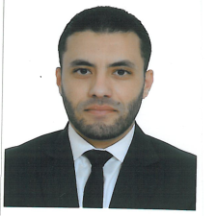    TarikTarik.288380@2freemail.com   Personal Summary: Self-motivated, hard work and highly organized with excellent knowledge of finance & accounting procedures, having a proven ability to drive out inefficiencies through process improvement as well as assist in the maintenance & development of financial systems and accounting. Easy going by nature, able to get along with work colleagues and managers, Tarik is currently looking for a suitable position that offers variety and also opportunities to develop both personally and professionally.Career Objective:Pursue a professionally gratifying career as Senior Accountant, Financial Controller, Junior Financial Analyst and related job positions where my knowledge of analytical and communication skills are engaged to further add value to company's area of operations.Employment HistoryJanuary 2014  December 2015   (2 years), Doha – QATAROversee and review the reconciliation of all relevant ledger accounts in order to ensure all accruals and adjustment entries have been passed correctly;Manage the accuracy of the accounts payable and receivables in order to make timely collections and payments;Research and assemble data from all the departments and prepare reports on controlling cost;Suggest methods and procedures on improving percentage of production and net profit;Maintain periodic reports and check if the cost estimations is correct and the company is earning profit;Able to extract, organizes, analyze and report data in a manner that is useful and relevant for making business decisions; Collaborate with the other members of finance department to support overall department goals and objectives;Help managers make decisions and develop strategic planning for the company through the interpretation of financial statements and summary reports on key issues. Working under executive manager or finance manager. October 2012  October 2013   (1 year)Financial Engineer in General Finance at Optima Finance Consulting, Casablanca - MoroccoCorporate Finance (Cash Management, Methodology of Financial Analysis, Financial Modelling Techniques, ...);Analysis and Financial Management (Accounting Balance sheet, Funds Statement, Discounted Cash Flow Method, …);Risk Management (Risk modelling, Calculation of Risk measures, Asset Liability Management);Financial Market (Statistical Analysis of Markets, Pricing of derivatives, portfolio management, Actuarial calculation, ...)October 2011  September 2012   (1 year)Trainee Financial Engineer at Optima Finance Consulting, Casablanca - Morocco  Subject:  Measure of risk of the Moroccan stock portfolio: Application of Value at RiskTools and environments used:Operating system  : Windows Vista 32 bit Software               : Matlab R2010a, Microsoft Excel 2007 IDE                       : Spreadsheet link EX (product Matlab interacting with Excel by VBA)Academic and Professional Qualifications      2009 - 2012   Professional Master in Risk Management in Finance, Engineers Mohammadia School - Morocco 2006 - 2009   Master of Science in Mathematics, Computing and Applications, Sciences Faculty - Morocco 2004 - 2006   Master of Science and Technology degree in Mathematics Applied to Engineering Sciences - MoroccoKnowledges and Skills	Areas of Expertise : Portfolio management, Data analysis, Managing financial reports, Book keeping Team management, Risk management, Balance sheet management, Management accountingAbility to adapt to new and different computer programs and software to enable efficient data gathering and analysis;Advanced working knowledge of Microsoft Excel modeling and PowerPoint; Proven ability to utilize and learn financial software packages;Knowledge of generally accepted accounting principles, financial reporting and analysis.Ability to complete tasks with a high degree of accuracy utilizing strong analytical and organizational skills.Highly organized, motivated, detail oriented, a sense of urgency, and an ability to prioritize tasks.Languages       Arabic  : Mother Tongue                   French  : Fluent                    English : Intermediate Level             Italian  : Basic Notions  Personal Interests    AffiliationsMember of the King Abdul Aziz Al Saudi Foundation of Islamic studies and Humanities ;Member of the Moroccan Institute of scientific and technical information ;Member of the Moroccan Association of applied mathematics ; Ex-member of the Arabic Foundation of science and technology.Sports and cultural activitiesSwimming and football Interest in the scientific current events and the technologyTravel